								Name ____________________________Electromagnetic Radiation and				Date _____/_____/_____	  Period _____Quantum Numbers WorksheetPerform the following calculations and answer the following questions involving energy, wavelength, and frequency for the various forms of electromagnetic radiation.1.   Calculate the frequency of that light and identify the color of light has a wavelength of       565 nm?  2.   Calculate the wavelength in nm of a photon with energy of 2.71 x 10-19 J and identify the       type of electromagnetic radiation.3.   Calculate the wavelength used to transmit the radio signal for WISH 99.7 MHz.4.   Compare the red part of the visible spectrum to the violet part of the visible spectrum by         applying frequency, wavelength, and energy.5.   Calculate the frequency and energy for a particular wave of electromagnetic radiation that       has a wavelength of 0.010 m and identify the type of electromagnetic radiation.  6.   The energy of a photon of EM radiation is 2.09 x 10-18 J.  Calculate the wavelength of the       photon.7.   Calculate the wavelength and energy for a particular wave that has a frequency of       5.0 x 10 17 Hz and identify the type of electromagnetic radiation.8.   What is the frequency of a wave that has a wavelength of 7.6 x 10 7 nm?  What type of       electromagnetic radiation is it?9.   What is the color of the visible light that has a wavelength of 5.0 x 10 -7 m?Complete the following questions relating to quantum numbers.10. Which orbital in each of the following pairs is higher in energy?a.   5p and 5db.   4s and 3pc.   6s and 4d11.   Determine what orbital (example – 3s2) each of the following electrons are in and draw the         expected orbital for each set of quantum numbers. 
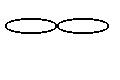 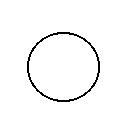 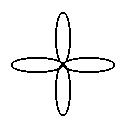 